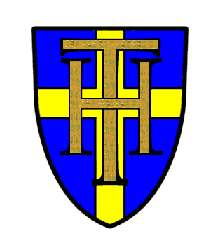 ‘Aim High, Let Your Light Shine.’ Matthew 5:16